Publicado en Madrid el 23/02/2021 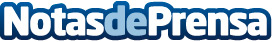 La COVID-19, un motivo más para la lucha contra la obesidad, según AORA HealthAORA Health recuerda que la prevención del sobrepeso es tan importante como el tratamiento, con un control de las grasas y los azúcares y evitando una ingesta excesiva de alimentosDatos de contacto:Noelia Perlacia915191005Nota de prensa publicada en: https://www.notasdeprensa.es/la-covid-19-un-motivo-mas-para-la-lucha-contra Categorias: Nutrición Industria Farmacéutica Sociedad Medicina alternativa http://www.notasdeprensa.es